Our top 3 readsPlan-Do-Study Act Cycles: A problem-solving tool for improvement work (Saskatchewan Health Quality Council, Jan 2021)What was the role of improvement during COVID-19? - blog & video and Working Paper (Q Community, Dec 2020)2020: the health policy year in 12 charts (The Kings Fund, Jan 2021)Improvement Plan-Do-Study Act Cycles: A problem-solving tool for improvement work (Saskatchewan Health Quality Council, Jan 2021)Podcast – Dr Zalan Alam – Innovative intermediate care (Ockham Healthcare, Jan 2021)What was the role of improvement during COVID-19? - blog & video and Working Paper (Q Community, Dec 2020)Testing a toolkit that uses patient experience feedback to improve care (Nursing Times, Dec 2020)Creating more than a directory: improving handover of information by renovating the induction app for University Hospital Wishaw (BMJ Open Quality, Dec 2020)Complexity Science as a Frame for Understanding the Management and Delivery of High Quality and Safer Care (Book Chapter, Dec 2020)7 Surefire Ways to Promote a Continuous Improvement Culture (KaiNexus, Dec 2020)Solving Quality Problems and Reducing Costs with Value Management (IHI, Dec 2020)QI: the engine of the recovery journey (Joy Furnival, Dec 2020)The impact of individual creativity, psychological capital, and leadership autonomy support on hospital employees' innovative behaviour (BMC Health Services Research, Nov 2020)Return on Investment for Healthcare Quality Improvement (Book Chapter, June 2020)Evidence 4 Quality Improvement Pinterest BoardsNursing and Midwifery COVID-19 Catalogue of Change (NHSE/I, Ongoing)COVID-19REACH OUT An employer's guide to using behavioral insights in supporting staff mental health and wellbeing (The Behavioural Insights Team, Jan 2021)Understanding Intensive Care Staffing, Occupancy and Capacity (Intensive Care Society, Jan 2021)The stress of Bayesian medicine- uncomfortable uncertainty in the face of COVID-19 (New England Journal of Medicine, Jan 2021) Newham Health Champions: a community-shaped response to Covid-19 (The Kings Fund, Dec 2020)The courage to be kind: Reflecting on the role of kindness in the healthcare response to COVID-19 (Carnegie UK Trust, Dec 2020)Rural, remote and at risk: Why rural health services face a steep climb to recovery from Covid-19 (Nuffield Trust, Dec 2020)Science advice in a crisis (Institute for Government, Dec 2020)All hands on deck- public/private partnerships during COVID-19 (Reform, Dec 2020)Policy & Strategy2020: the health policy year in 12 charts (The Kings Fund, Jan 2021)Health and care in 2021- what can we expect? (The King’s Fund, Jan 2021)The next steps towards integrated care (The Kings Fund, Dec 2020) Chief Medical Officer’s Annual Report 2020 Health trends and variation in England (Department of Health & Social Care, Dec 2020)Vertical Integration of GP Practices with Acute Hospitals in England and Wales: Rapid Evaluation (RAND, Dec 2020) 10 reflections on 2020 (NHS Providers, Dec 2020)Non-COVID-19 NHS care during the pandemic: Activity trends for key NHS services in England (The Health Foundation, Dec 2020)Community pharmacy explained (The Kings Fund, Dec 2020)TechnologyPatients and public are important stakeholders in health technology assessment but the level of involvement is low- a call to action (Research Involvement and Engagement, Jan 2021)Kettering General deploys live translation service within video consultations (Digital Health, Jan 2021)9 Take-aways about digital health from 2020 (Medical Futurist, Jan 2021)Changing media depictions of remote consulting in COVID-19: analysis of UK newspapers (British Journal of General Practice, Dec 2020)The remote care revolution during Covid-19 (QualityWatch, Dec 2020)Digital Health’s Review of 2020 - Part One: January to June and Part Two: July to December (Digital Health, Dec 2020)Digital inclusion in mental health A guide to help increase choice and improve access to digital mental health services (Association of Mental Health Providers, Dec 2020)Data integration- driving improvements in patient care (NHS England, Dec 2020)How the unthinkable led to the unimaginable (Digital Health, Dec 2020)Events & TrainingHealthchat with Northumbria Healthcare, 19 Jan 2021 (free webinar, Institute of Healthcare Management, 19 Jan 2021)Quality Improvement (QI) – Knowledge-creation, translation & implementation, 20 Jan 2021 (free webinar, Connect Health)What's in store for health and care in 2021? 28 Jan 2021 (free webinar, The Kings Fund)Getting Started with Large Scale Change, runs 25 January 2021 - 7 March 2021 (free virtual course, NHSE)Collaborative Working in a Remote Team (free e-learning, University of Leeds)The School for Change Agents – starts February 2021 (free virtual course, NHS Horizons Team)Improvement Fundamentals (free ongoing virtual courses, NHSE)#ProjectM bite size learning for leaders & managers (free ongoing virtual courses, NHSE)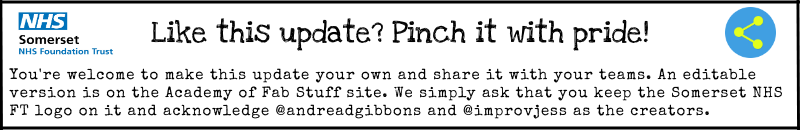 